                                                                                  Istituto Comprensivo di Barzanò SEDE: Via Leonardo da Vinci, 22 – 23891 Barzanò (Lecco) C.F. 85001820134-  Cod. Min. LCIC80800X Tel. 039.955044 / 039.9272537 - Fax 039.9287473 e-mail: LCIC80800X@istruzione.it - sito web: www.icsbarzano.gov.itCircolare n°   49                                                                                        Barzanò, 28 novembre 2018 ALL’ATTENZIONE DEI DOCENTI                                                                                                DELLA SCUOLA SECONDARIA MARTEDÌ   04 dicembre. ore 16.45:	Collegio Docenti unitarioMARTEDÌ   11 dicembre  i docenti delle classi terze,  si incontreranno per la stesura del CONSIGLIO ORIENTATIVO secondo il seguente orario:14,30/15,30		Sez. A15,30/16,30		Sez. B16,30/17,30		Sez. C17,30/18,30		Sez. DLo stesso verrà poi consegnato alle famiglie MARTEDÌ 18 dicembre  dalle ore 17.00 alle ore  18.00 dalla coordinatrice di classe:3A	Prof.ssa Mapelli Patrizia3B	Prof.ssa Conti Ivana3C	Prof.ssa Frigerio Maria Beatrice3D	Prof.ssa Origgi RobertaDurante i primi giorni di dicembre ogni docente è invitato a compilare l’area di competenza del modulo del consiglio orientativo collocato nella cartelletta delle singole classi che si trova nei cassetti delle valutazioni in sala Professori. (Per eventuali spiegazioni chiedere alla Prof.ssa Frigerio Maria Beatrice).SI RICORDA CHE SABATO 1 DICEMBRE    CI SARÀ L’OPEN DAY CHE COINVOLGERÀ I RAGAZZI DI PRIMA come da programma inviato, nel quale si trovano le indicazioni per tutte le classi.Giovedì 6 e 13/12 dalle 16.30 alle 18.30 si terrà il corso FAMI, per i Docenti che si sono iscritti.Lunedì 10/12 dalle 17.00 alle 19.00 si terrà l’incontro di formazione per Docenti e ATA sulla prevenzione e contrasto del fenomeno del bullismo e cyberbullismo con la dott.ssa Gaurini.Martedì 11/12 dalle 20.30 alle 22.30 la stessa dottoressa Guarini incontrerà i Genitori.                                                                                 	  Il Dirigente scolastico  Dott.ssa Roberta RizziniIMPEGNI MESE DI DICEMBRE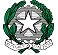 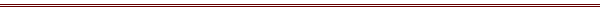 